TECHNICKÁ SPECIFIKACETechnické parametry mobilní stěny:Všechny elementy mobilní stěny jsou zobrazeny jen schematicky, uvedené rozměry nejsou zaručené.Zadavatel doporučuje, aby si uchazeč rozměry a další parametry uvedené v této specifikaci zaměřili v rámci prohlídky místa plnění viz zadávací dokumentace!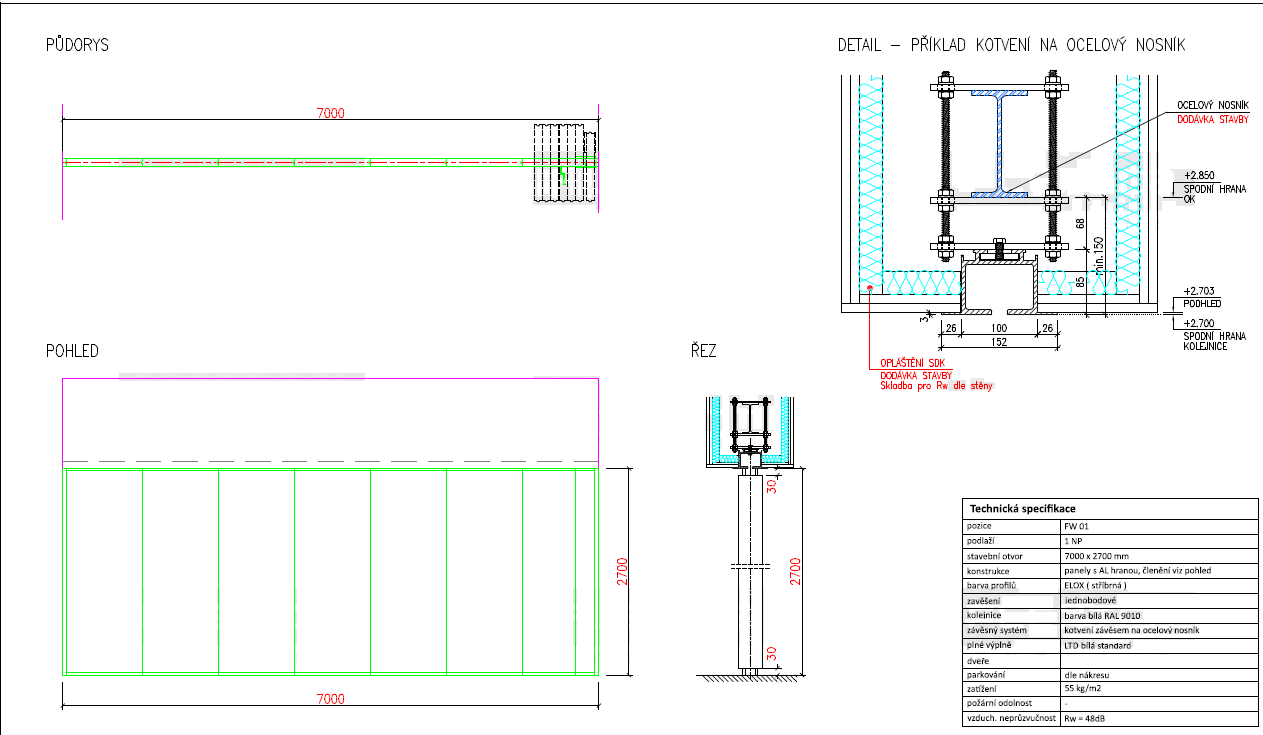 